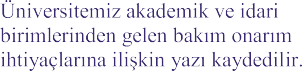 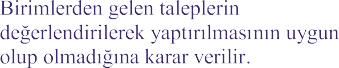 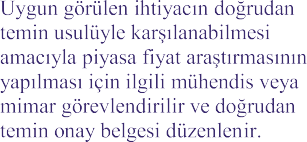 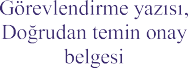 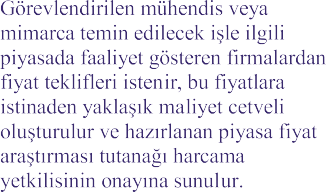 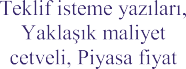 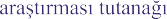 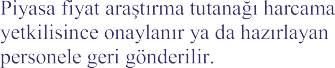 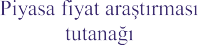 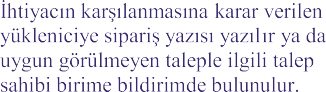 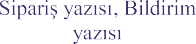 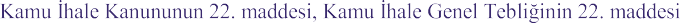 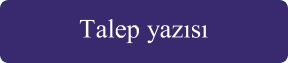 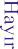 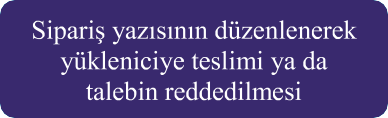 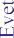 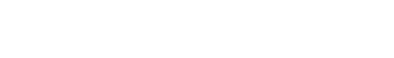 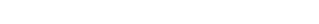 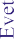 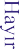 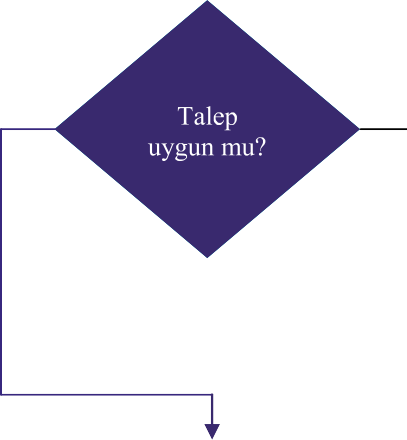 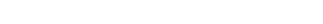 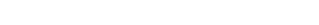 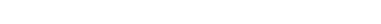 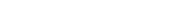 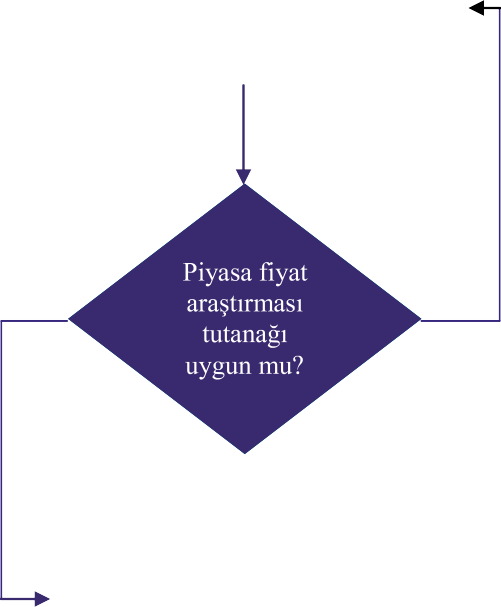 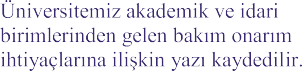 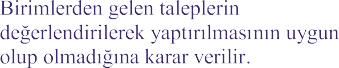 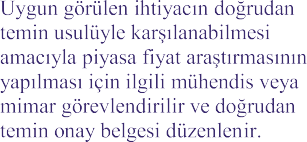 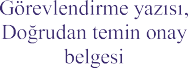 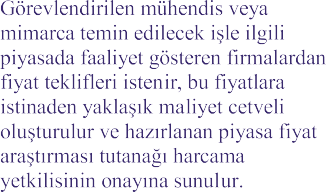 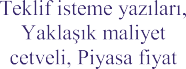 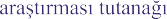 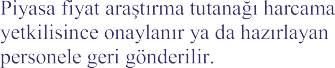 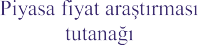 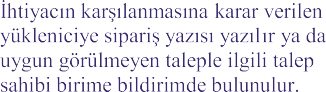 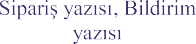 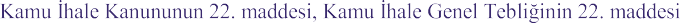 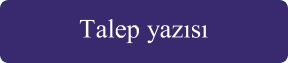 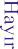 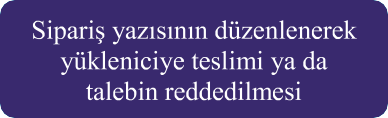 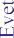 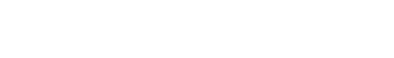 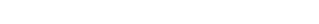 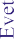 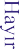 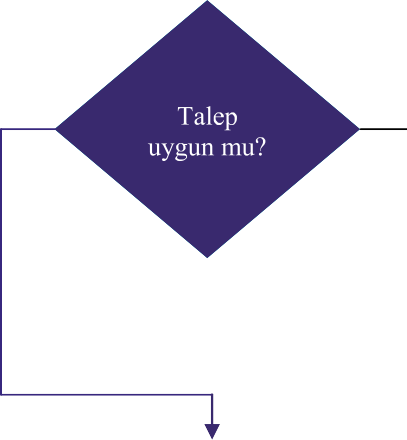 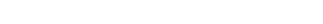 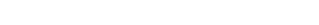 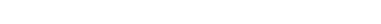 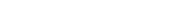 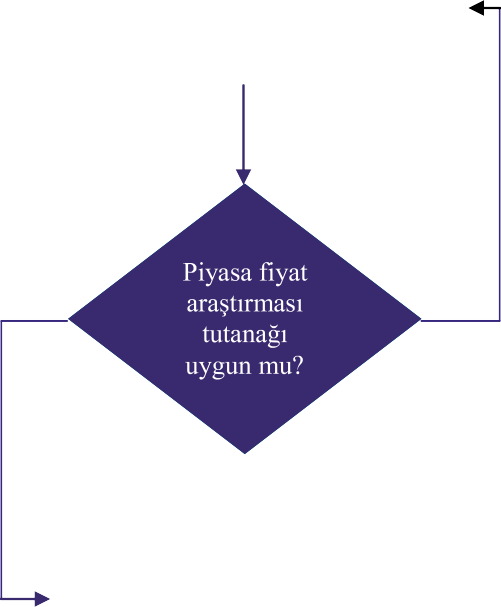 İşlem / İş Akışı    SorumlularFaaliyetDökümantasyon / Çıktıİlgili Birim PersoneliGenel SekreterKomisyonda Görevlendirilen PersonelKomisyonda Görevlendiril en PersonelGenel SekreterŞube Müdürü (Satınalma)İşlem / İş AkışıSorumlularFaaliyetDökümantasyon 
/ ÇıktıKabul KomisyonuDoğrudan temin konusu işin tamamlanmasından sonra ilgili kabul komisyonunca kabulü yapılır.Kabul TutanağıŞube Müdürü (Maaş ve Satınalma)
Genel SekreterDoğrudan temin konusu işin kabulünün yapılmasından sonra ödeme evrakı gerçekleştirme görevlisince düzenlenir ve harcama yetkilisince onaylanır.Ödeme evrakıGenel SekreterDoğrudan temin dosyası ve ödeme evrakı Strateji Geliştirme Daire Başkanlığına teslim fişi ile verilir.Sistem Numarası